Заліковий модуль з навчальної дисципліни«Інформаційні системи і технології у фінансах»Варіант 1"1С:Підприємство" являє собою:А. 	Систему прикладних рішень;Б. 	Конфігурацію;В. 	Прикладну платформу;Г. 	Щось інше.Будь-який програмний продукт із системи "1С:Підприємство" включає:А. 	Технологічну платформу;Б. 	Конфігурацію;В. 	Систему;Г. 	Щось інше.Що таке Конфігурація?А. 	Конфігурації є власне прикладними рішеннями;Б. 	Технологічна платформа;В. 	Програма;Г. 	Система.Конфігурації випускаються:А. 	Релізами і редакціями;Б. 	Релізами і системами;В. 	Редакціями і системами;Г. 	Технологічними платформами.Функціонування системи складається з двох розділених у часі процесів:А. 	Режим Конфігуратор;Б. 	Режим Підприємтво;В. 	Режим Монітор;Г. 	Режим Відлагодження.У діалоговому вікні Додавання інформаційної бази базу до списку можна додати двома варіантами:А. 	Створення нової інформаційної бази;Б. 	Додавання в список існуючої інформаційної бази;В. 	Через технологічну платформу;Г. 	Через конфігурацію.Довідники призначені для:А. 	Додавання бази до списку інформаційних баз;Б. 	Зберігання відомостей про безліч однотипних об'єктів;В. 	Налаштування конфігурації;Г. 	Налаштування платформи.Робота з довідниками може відбуватися у таких режимах:А. 	Режим перегляду та редагування і режим вибору елемента довідника;Б. 	Режим попереднього перегляду;В. 	Режим попереднього редагування;Г. 	Інші режими.На рахунку "63" обліковується:А. 	Розрахунки з покупцями;Б. 	Розрахунки з постачальниками;В. 	Розрахунки з оплати праці;Г. 	Розрахунки за фондами.Для знищення елемента в довіднику потрібно виконати такі дії:А. 	Встановити позначку на видалення;Б. 	Видалити позначені елементи;В. 	В довідниках знищувати елементи не можна;Г. 	Такої команди в програмі немає.11. 	Для використання "Швидке освоєння "1С: Бухгалтерія 8.0" при запуску:А. 	Необхідно зняти прапорець "показувати при запуску";Б. 	Необхідно поставити прапорець "показувати при запуску";В. 	Необхідно натиснути кнопку "F1";Г. 	Всі налаштування вже висталені.12.	Для відображення бухгалтерських проведень по заробітній платі необхідно в меню "Зарплата" вибрати:А. 	Звіт по розрахунку зарплати;Б. 	Перерахування зарплати;В. 	Спосіб відображення зарплати в обліку;Г. 	Зарплата у звіті.13. 	Для відкриття оборотно-сальдової відомості по рахунку потрібно відкрити меню:А. 	Проводки;Б. 	Звіти;В. 	Основна діяльність;Г. 	Відомості.На якій закладці в документі вказано нараховану зарплату:А. 	Нараховано;Б. 	Внески ФОП;В. 	ПДФО;Г. 	Зарплата.На рахунку "26" обліковується:А. 	Готова продукція;Б. 	Розрахунки з постачальниками;В. 	Товари;Г. 	Послуги.16. 	Для формування оборотно-сальдової відомості необхідно вказати:А. 	Номер документа;Б. 	Натиснути кнопку F1;В. 	Період;Г. 	Реквізити.17. 	Оприбуткована сума готівки у касу, яка надійшла із банку та відображена бухгалтерськими проведеннями:А. 	Дебет 311  Кредит 301;Б. 	Дебет 301  Кредит 311;В. 	Дебет 301  Кредит  372;Г. 	Дебет 372  Кредит 301.18. 	Початковий залишок в активних рахунках записується:А. 	У дебеті;Б. 	У кредиті;В. 	Як у дебеті, так і в кредиті;Г. 	Немає правильної відповіді.19. 	Виключіть терміни, які не мають відношення до надходження грошових коштів до каси:А. 	Прибутковий касовий ордер;Б. 	Виручка за товари;В. 	Видатковий касовий ордер;Г. 	Отримано з банку по чеку.20. 	В чому полягає застосування механізму „Ціни і валюти”?А. 	Забезпечує вхід у підсистему Ціноутворення в товарних документах;Б. 	Забезпечує вхід у підсистему Інші ціни;В. 	Забезпечує вхід у підсистему Цінники;Г. 	Забезпечує вхід у підсистему Інші валюти.Заліковий модуль з навчальної дисципліни«Інформаційні системи і технології у фінансах»Варіант 2В довідниках можна здійснювати наступні дії:А. 	Створювати новий елемент і додавати його до списку інформаційних баз;Б. 	Створювати новий елемент і його редагувати;В. 	Знищувати елементи;Г. 	Редагувати створений елемент.Для знищення елемента в довіднику потрібно виконати такі дії:А. 	Встановити позначку на видалення;Б. 	Видалити позначені елементи;В. 	В довідниках знищувати елементи не можна;Г. 	Такої команди в програмі немає.План рахунків – це:А. 	Сукупність синтетичних рахунків;Б. 	Сукупність інформації;В. 	Сукупність програм;Г. 	Сукупність елементів.Створення плану рахунків виконується в режимі:А. 	Підприємство;Б. 	Відлагодження;В. 	Конфігуратор;Г. 	Монітор.Термін субконто введений для позначення:А. 	Об'єкта аналітики;Б. 	Плану рахунка;В. 	Синтетичного рахунка;Г. 	Такого терміну немає.Особливості плану рахунків податкого обліку:А. 	Рахунки мають цифрові коди;Б. 	Рахунки мають буквенні коди;В. 	Всі рахунки податкого обліку є позабалансовими;Г. 	По рахунках аналітичний облік не ведеться.Для того, щоб ввести параметри облікової політики потрібно:А. 	Зайти в меню Підприємство-Облікова політика-Облікова політика підприємства;Б. 	Підприємство - Облікова політика - Облікова політика (бухг. облік);В. 	Операції - Облікова політика - Облікова політика (бухг. обліку);Г. 	Параметри вже введені у систему.Щоб відкрити план рахунків бухгалтерського обліку потрібно перейти на закладку:А. 	Підприємство - Плани рахунків - План рахунків бухгалтерського обліку;Б. 	Операції - План рахунків - План рахунків податкового обліку;В. 	Основна діяльність - План рахунків податкового обліку;Г. 	Плану рахунків у системі не має.Який документ показує залишок коштів на банківському рахунку:А. 	Виписка банку;Б. 	Платіжне доручення;В. 	Касова книга;Г. 	Ніякий.В оборотно-сальдовій відомості повинно зійтися:А. 	Дві пари різних підсумків;Б. 	Три пари різних підсумків;В. 	Чотири пари різних підсумків;Г. 	Нічогоне повинно зійтися.11. 	Установіть відповідність кореспондуючих рахунків згідно касових   операцій:А. 	Виплата дивідендів                                                    	1. Дт 372  Кт 301Б. 	Виплачена заробітна плата		           			2. Дт 661  Кт 301В. 	Видача суди робітнику		                    			3. Дт 377  Кт 301Г. 	Видача готівки під звіт	                                       	4. Дт 671   Кт 3012. 	Що означає термін субконто?А. 	Аналітика до рахунка;Б. 	Аналітика до довідника;В. 	Аналітика до плану рахунку;Г. 	Такого терміну не існує.13. 	Які існують плани рахунку у програмі 1С: Підприємство 8?А. 	План рахунку бухгалтерського обліку;Б. 	План рахунку податкового обліку;В. 	Обєднані плани рахунків податкового та бухгалтерського обліку;Г. 	Планів рахунку у програмі не має.14. 	Конфігурації випускаютьсяА. 	Релізами і редакціями;Б. 	Релізами і системами;В. 	Редакціями і системами;15. 	Функціонування системи складається з двох розділених у часі процесів:А. 	Режим Конфігуратор;Б. 	Режим Підприємтво;В. 	Режим Монітор;Г. 	Режим Відлагодження.Де можна переглянути проведені бухгалтерські проводки:А. 	Операції - Журнал проводок;Б. 	Проводки - Журнал обліку;В. 	Проводки - Операція (бухгалтерський і податковий облік);Г. 	Проводки не зберігаються.Відображення операцій по закупівлі матеріальних цінностей відбувається документом:А. 	Виписку банку;Б. 	Розхідний касовий ордер;В. 	Надходження товарів і послуг.18. 	Інформація про всіх постачальників, покупців (юридичних і фізичних осіб) міститься у:А. 	Довіднику Номенклатура;Б. 	Довіднику Контрагенти;В. 	Довіднику Співробітники.Г. 	Довіднику Фірма.19. 	Що означає бухгалтерська проводка «Дебет 301 Кредит 375»? А. 	Оприбуткування готівки в касу від покупців;Б. 	Оприбуткування готівки в касу від МВО як відшкодування завданих збитків;В. 	Видача готівки з каси МВО;Г.	Оприбуткування готівки в касу від підзвітної особи.20. 	Якою бухгалтерською проводкою відображають витрати на відрядження головного бухгалтера: А. 	Дебет 23 Кредит 372;Б. 	Дебет 372 Кредит 301; В. 	Дебет 91 Кредит 372;Г. 	Дебет 92 Кредит 372;Д. 	Дебет 39 Кредит 372.Заліковий модуль з навчальної дисципліни«Інформаційні системи і технології у фінансах»Варіант 31. 	Які особливості плану рахунків податкового обліку?А. 	Рахунки мають буквенні коди;Б. 	Рахунки мають числові коди;В. 	План рахунків податкового обліку не має особливостей;Г. 	План рахунків податкового обліку такий як і план рахунків бухгалтерського обліку.2. 	В чому полягає застосування механізму „Ціни і валюти”?А. 	Забезпечує вхід у підсистему Ціноутворення в товарних документах;Б. 	Забезпечує вхід у підсистему Інші ціни;В. 	Забезпечує вхід у підсистему Цінники;Г. 	Забезпечує вхід у підсистему Інші валюти.3. 	Кореспонденція рахунків — це зв’язок між:А. 	Дебетом одного і кредитом іншого рахунку;Б. 	Синтетичними та аналітичними рахункамиВ. 	Аналітичними рахунками і субрахунками;Г. 	Рахунками і балансом.4. 	Виключіть терміни, які не мають відношення до надходження грошових коштів до каси:А. 	Прибутковий касовий ордер;Б. 	Виручка за товари;В. 	Видатковий касовий ордер;Г. 	Отримано з банку по чеку.5. 	Видача готівкових грошових коштів з каси здійснюється при оформленні:А. 	Прибуткового касового ордера;Б. 	Видаткового касового ордера;В. 	Грошового чеку;Г.	Платіжне доручення.6. 	Робота з довідниками може відбуватись у:А. 	Двох режимах;Б. 	Трьох режимах;В. 	Чотирьох режимах;Г. 	Одному режимі.7. 	Робота з довідниками може відбуватись у режимах:А. 	Перегляду та відновлення;Б. 	Перегляду та оновлення;В. 	Перегляду та знищення;Г. 	Перегляду та редагування і режим вибору елемента довідника.8. 	Які дії можна здійснювати в довідниках:А. 	Додавати нове меню, знищувати;Б. 	Додавати новий довідник, знищувати;В. 	Додавати новий елемент, редагувати його, знищувати, створювати групи;Г. 	Додавати елемент, знищувати довідник.9. 	План рахунків створюється у режимі:А. 	1С: Підприємство;Б. 	Конфігуратор;В. 	Монітор;Г. 	Відлагодження.На рахунку «651» обліковується:А. 	Розрахунки за позиками і платежами;Б. 	Розрахунки за пенсійним забезпеченням;В. 	Розрахунки за спеціальним страхуванням;Г. 	Розрахунки по заробітній платі.Рахунок “ призначений для обліку:А. 	Товарів;Б. 	Готової продукції;В. 	Матеріалів;Г. 	Складів.12. 	Для заповнення документа Платіжне доручення вхідне потрібно скористатись меню:А. 	ОЗ і НМА;Б. 	Операції;В. 	Банк;Г. 	Каса.13. 	Документ, що стосується факту придбання ТМЦ:А. 	Рахунок оплати постачальнику;Б. 	Списання ТМЦ;В. 	Вхідна податкова накладна;Г. 	Інвентаризація.14. 	Для чого застосовують документ Реєстрація вхідного податкового документа?А. 	Це документ, що стосується факту придбання товару;Б. 	Документ, що фіксує інформацію про розмір ПДВ;В. 	Для відображення створеного банківського документа;Г. 	Для відображення реальної банківської виписки.15. 	Чи варто використовувати довідник Номенклатура при формуванні документа Надходження товарів і послуг?А. 	Так;Б. 	Ні;В. 	Такого довідника немає;Г. 	Краще скористатись механізмом Підбір.16. 	Передача готівки з каси в банк для видачі заробітної плати відображається бухгалтерською проводкою: А. 	Дебет 301 Кредит 311;Б. 	Дебет 311 Кредит 301;В. 	Дебет 311 Кредит 501;Г. 	Дебет 661 Кредит 311;17. 	Який документ видається банком підприємству і відображає рух грошових коштів на поточному рахунку? А. 	Звіт касира;Б. 	Виписка банку;В. 	Платіжне доручення;Г. 	Чек.18. 	Якою бухгалтерською проводкою відображається введення основних засобів в експлуатацію: А. 	Дебет 10 Кредит 40;Б. 	Дебет 10 Кредит 23;В. 	Дебет 15 Кредит 10;Г. 	Дебет 10 Кредит 15.19. 	В залежності від обсягів виробництва розрізняють: А. 	Змінні та постійні витрати;Б. 	Прямі та непрямі витрати;В. 	Прості та комплексні;Г. 	Основні та накладні витрати.20. 	Які витрати з перерахованих нижче не включаються у виробничу собівартість: А. 	Прямі матеріальні витрати;Б. 	Загальновиробничі витрати; В. 	Адміністративні витрати;Г. 	Прямі трудові витрати.Заліковий модуль з навчальної дисципліни«Інформаційні системи і технології у фінансах»Варіант 41. 	Установіть відповідність кореспондуючих рахунків згідно касових операційА. 	Повернуті невитрачені підзвітні суми                    		1. Дт 301 Кт 361Б. 	Оплачені відсотки за користування позикою             		2. Дт 301 Кт 377В. 	Отримано із банку на господарські потреби           		3. Дт 301 Кт 311 Г. 	Надійшла торгова  виручка від покупця                 		4. Дт  301 Кт 3722. 	Оприбуткована сума готівки у касу, яка надійшла із банку та відображена  бухгалтерськими проведеннями:А. 	Дебет 311  Кредит 301Б. 	Дебет 301  Кредит 311В. 	Дебет 301  Кредит  372Г. 	Дебет 372  Кредит 3013. 	Початковий залишок в активних рахунках записується :А. 	У дебеті;Б. 	У кредиті;В. 	Як у дебеті, так і в кредиті;Г. 	Немає правильної відповіді.4. 	Безготівкові розрахунки — це…А. 	Розрахунки, які здійснюються готівкою;Б. 	Розрахунки за бартером;В. 	Розрахунки готівковою валютою;Г. 	Розрахунки, які здійснюються через установи банком шляхом перерахування  коштів з  рахунка платника на рахунок одержувача.5. 	В чому полягають додаткові витрати на придбання ТМЦ?А. 	Інші витрати, які обліковуються окремо;Б. 	Витрати, які включаються у собівартість придбаних ТМЦ;В. 	Такого поняття не існує в системі;Г. 	Послуги Вашої організації.6. 	Документ Виписка банку забезпечує?А. 	Проведення неоплачених платіжних доручень;Б. 	Факт переведення коштів постачальнику;В. 	Факт формування касових ордерів;Г. 	Факт створення документу Надходження товарів і послуг.7. 	Документ Податкова накладна призначений для:А. 	Проведення документа Виписка банку;Б. 	Проведення документа надходження товарів і послуг;В. 	Проведення документа Рахунок на оплату покупцю;Г. 	Реєстрації і формування друкованих форм податкових накладних, виписаних покупцям організації.8. 	Основне призначення документа Рахунок на оплату покупцю:А.	Формування друкованої форми від постачальника;Б. 	Формування друкованої форми для покупця;В. 	Формування друкованої форми від банку;Г. 	Формування друкованої форми від фірми.9. 	Платіжні ордери формують проводки:А. 	Відразу після проведення;Б. 	Можуть і не формувати проводки;В. 	Платіжні ордери взагалі не формують проводок;Г. 	Платіжні ордери можна і не створювати.10. 	Для чого призначені номенклатурні групи? А. 	У обліку витрат, як аналітика обліку;Б. 	Для реалізації механізму аналогів номенклатури; В. 	Для зберігання ієрархії довідника номенклатури;Г. 	Відповіді 1 і 2;Д. 	Відповіді 1, 2 і 3. 11. 	До типових господарських операцій внутрішнього складського обліку товарів відносять:А. 	Списання нестачі;Б. 	Інвентаризація;В. 	Оприбуткування товарів;Г. 	Реалізація товарів.12. 	Конфігурація це:А. 	Прикладні рішення. Б. 	Прикладні програми. В. 	Платформи. Г. 	Немає правильної відповіді.13. 	Дані з Довідників використовуються при:А. 	Введенні господарських операцій. Б. 	Заповненні форм бухгалтерських документів. В. 	Правильні відповіді А і Б.Г. 	Немає правильної відповіді.14. 	Режим Конфігуратор призначений для:А. 	Для редагування структурних даних.Б. 	Для налагодження програмних модулів.В. 	Для ведення бухгалтерського обліку.Г. 	Немає правильної відповіді.15. 	У табличній частині довідника містяться: А. 	Кнопки управління Довідниками. Б. 	Назви об’єктів довідників.В. 	Правильні відповіді А і Б. Г. 	Немає правильної відповіді.16. 	Знак «+» на папці означає, що: А. 	Дана група відкрита.  Б. 	Дана група містить підгрупи. В. 	Дана група не може редагуватися. Г. 	Немає правильної відповіді.17. 	Як в Журналі операцій створити нову операцію?А. 	Клацнути мишкою кнопку Новий рядок на панелі інструментів журналу операцій.Б. 	Вибрати в меню Дії пункт Нова.В. 	Правильні відповіді А і Б. Г. 	Немає правильної відповіді.18. 	Для чого призначений режим «Проведення документу»?А. 	Для реєстрації господарської операції в журналі проводок.Б. 	Для проведення бухгалтерських обрахунків по операції з даного документу.В. 	Для збереження документа та формування по ньому всіх необхідних проводок.Г. 	Немає правильної відповіді.19. 	Зміна місця роботи працівника в межах організації формується документом:А. 	Основне місце роботи. Б. 	Прийом на роботу в організацію В. 	Кадрове переміщення організацією. Г. 	Немає правильної відповіді.20. 	Які субконто використовуються при відображенні операцій купівлі ТМЦ?А. 	Контрагенти, Склади, Рахунки.Б. 	Рахунки, Номенклатура, Контрагенти. В. 	Склади, Номенклатура, Контрагенти. Г. 	Немає правильної відповіді.Заліковий модуль з навчальної дисципліни«Інформаційні системи і технології у фінансах»Варіант 5Принциповим моментом, який визначає відображення і облік операцій роздрібної торгівлі в прикладному рішенні, є:А. 	Вид складу;Б. 	Документ Надходження товарів і послуг;В. 	Номер документа;Г. 	Місце оприбуткування товару.2. 	Як заповнюється документ Надходження додаткових витрат?А. 	Звичайним ручним вводом рядків;Б. 	Методом підбору із довідника (кнопка Підбір);В. 	Автоматичне заповнення (кнопка Заповнити).Г. 	Довільним вище перерахованим способом.3. 	Документ Платіжне доручення вихідне призначений:А. 	Для обліку списання безготівкових коштів;Б. 	Для обліку списання готівкових коштів;В. 	Для проведення документа Виписка банку;Г.	Для проведення документа Надходження товарів і послуг.4. 	На рахунку "36" обліковується:А. 	Розрахунки із покупцями;Б. 	Розрахунки із постачальниками;В. 	Розрахунки з оплати праці;Г. 	Розрахунки з фондами.5. 	Операція продажу товарів за готівку формується документом:А. 	Виписку банку;Б. 	Розхідний касовий ордер;В. 	Прихідний касовий ордер;Г. 	Надходження товарів і послуг.6. 	Готівкові кошти, які були отримані на виплату заробітної плати, але не видані окремим фізичним особам називаються:А. 	Заробітна плата ;Б. 	Депонована заробітна плата;В. 	Аванс;Г. 	Оклад.7. 	Невикористана підзвітна сума здається до каси. Оформлюються бухгалтерські проведення:А. 	Дебет 372 Кредит 301Б. 	Дебет 301 Кредит 372В. 	Дебет 301 Кредит 311Г. 	Дебет 311 Кредит 3018. 	Установіть відповідність кореспондуючих рахунків згідно касових операційА. 	Списані з підзвітних осіб витрачені кошти       на придбання матеріальних цінностей                				1.Дт 92   Кт 661Б. 	Нарахована заробітна плата робітнику               	 		2.Дт 23   Кт 661В. 	Перераховано постачальнику за товари              			3.Дт 631 Кт 311Г. 	Нарахована заробітна плата адміністратору         		4. Дт 20  Кт 372"1С:Підприємство" являє собою:А. 	Систему прикладних рішень;Б. 	Конфігурацію;В. 	прикладну платформу;Г. 	Щось інше.Будь-який програмний продукт із системи "1С:Підприємство" включає:А. 	Технологічну платформу;Б. 	Конфігурацію;В. 	Систему;Г. 	Щось інше.Що таке конфігурація?А. 	Система; Б. 	Технологічна платформа;В. 	Програма;Г. 	Конфігурації є власне прикладними рішеннями.12. 	Які документи використовуються при продажі ТМЦ за готівку:А. 	Податкова та видаткова накладні, прибутковий касовий ордер. Б. 	Податкова та видаткова накладні, вхідне платіжне доручення. В. 	Податкова та видаткова накладні, рахунок на оплату покупцю, вхідне платіжне доручення. Г. 	Всі відповіді правильні.13. 	Усі види документів, які відображають банківські операції знаходяться у меню:А. 	Банк.Б. 	Каса. В. 	Банківські розрахункові документи. Г. 	Немає правильної відповіді.14. 	На закладці Загальні довідника Контрагенти вносяться:А. 	Відомості про найменування та реєстраційні коди контрагента.Б. 	Відомості про найменування та адреси контрагента. В. 	Відомості про найменування, розрахункові рахунки, операції контрагента.Г. 	Немає правильної відповіді.15. 	Реквізит Тип цін визначає:А. 	Тип ціни, за якими будуть надходити ТМЦ на склад.Б. 	Тип ціни, за якими будуть надходити чи вибувати ТМЦ по підприємству.В. 	Тип ціни, за якими буде здійснюватися продаж ТМЦ у роздріб.Г. 	Немає правильної відповіді.16. 	У довіднику «Місця зберігання» можуть бути такі елементи (вкажіть правильні відповіді):А. 	Склади оптові.Б. 	Склади роздрібні.В. 	Матеріально-відповідальні особи.Г. 	Магазин роздрібний.17. 	Довідник Контрагенти використовується для:А. 	Внесення інформації про контрагентів даного підприємства. Б. 	Збереження інформації про юридичних і фізичних осіб, з якими виникають певні економічні відносини.В.	Збереження інформації про юридичних осіб, які здійснюють операції купівлі-продажу ТМЦ.Г. 	Всі відповіді правильні.18. 	Якими платіжними документами фіксується факт виплати заробітної плати:А. 	Розхідний касовий ордер, платіжна відомість. Б. 	Розхідний касовий ордер, платіжне доручення вихідне. В. 	Платіжне доручення вихідне, відомість по заробітній платі.Г. 	Немає правильної відповіді.19. 	Основні документи, які повинні бути складені при вибутті ТМЦ зі складу:А. 	Податкова накладна, рахунок на оплату покупцю. Б. 	Видаткова накладна та вхідне платіжне доручення. В. 	Податкова та видаткова накладні. Г. 	Всі відповіді правильні.20. 	Для чого потрібно вносити інформацію про банківські рахунки:А. 	Для відображення операцій зарахування грошей відповідно до операцій купівлі ТМЦ.Б. 	Для відображення операцій перерахування грошей відповідно до операцій продажу ТМЦ.В. 	Для відображення операцій переказу грошей відповідно до операцій купівлі-продажу ТМЦ.Г. 	Немає правильної відповіді.Заліковий модуль з навчальної дисципліни«Інформаційні системи і технології у фінансах»Варіант 6Функціонування системи складається з двох розділених у часі процесів:А. 	Режим Конфігуратор;Б. 	Режим Підприємтво;В. 	Режим Монітор;Г. 	Режим Відлагодження.У діалоговому вікні Додавання інформаційної бази базу до списку можна додати двома варіантами:А. 	Створення нової інформаційної бази;Б. 	Додавання в список існуючої інформаційної бази;В. 	Через технологічну платформу;Г. 	Через конфігурацію.Об'єктами системи є:А. 	Форма;Б. 	Управляючі елементи;В. 	Константи;Г. 	Довідники.Довідники призначені для:А. 	Додавання бази до списку інформаційних баз;Б. 	Зберігання відомостей про безліч однотипних об'єктів;В. 	Налаштування конфігурації;Г. 	Налаштування платформи.Робота з довідниками може відбуватися у таких режимах:А. 	Режим перегляду та редагування і режим вибору елемента довідника;Б. 	Режим попереднього перегляду;В. 	Режим попереднього редагування;Г. 	Інші режими.Для роботи Довідники вибираються з меню:А. 	Банки-Довідники;Б. 	Банки і каса Довідники;В. 	Операції-Довідники;Г. 	Довідники з меню не вибираються.В довідниках можна здійснювати наступні дії:А. 	Створювати новий елемент і додавати його до списку інформаційних баз;Б. 	Створювати новий елемент і його редагувати;В. 	Знищувати елементи;Г. 	Редагувати створений елемент.Для знищення елемента в довіднику потрібно виконати такі дії:А. 	Встановити позначку на видалення;Б. 	Видалити позначені елементи;В. 	В довідниках знищувати елементи не можна;Г. 	Такої команди в програмі немає.План рахунків – це:А. 	Сукупність синтетичних рахунків;Б. 	Сукупність інформації;В. 	Сукупність програм;Г. 	Сукупність елементів.Створення плану рахунків виконується в режимі:А. 	Підприємство;Б. 	Відлагодження;В. 	Конфігуратор;Г. 	Монітор.Для прийняття нового працівника на роботу потрібно зайти в меню:А. 	Підприємство - Прийом на роботу в організацію;Б. 	Кадри - Прийом на роботу в організацію;В. 	Зарплата - Фізичні особи;Г. 	Кадри – Працівник.Для заповнення особових даних по кожному працівнику необхідно в меню "Кадри" відкрити підменю:А. 	Нарахування зарплати;Б. 	Кадровий облік;В. 	Фізичні особи;Г. 	Працівник.13. 	На рахунку "30" обліковуються:А. 	Каса;Б. 	Розрахунки з оплати праці;В. 	Рахунки в банку;Г. 	Розрахунки з постачальниками.14. 	Для заповнення документа "Прибутковий касовий ордер" необхідно скористатись меню:А. 	Каса;Б. 	ОЗ і НМА;В. 	Звіти;Г. 	Банк.15. 	Залишки номенклатури у полі Підбір дають інформацію про:А. 	Назви товарних позицій.Б. 	Назви товарних позицій та наявну їх кількість на складі. В. 	Назви товарних позицій, наявну їх кількість та ціну.Г. 	Немає правильної відповіді.16. 	На підставі якого документа створюється податкова накладна:А. 	Реалізація товарів і послуг.Б. 	Прибутковий касовий ордер. В. 	Платіжне доручення вихідне. Г. 	Всі відповіді правильні.17. 	Чи формує бухгалтерські проведення документ Рахунок на оплату постачальника: А. 	Ні.Б. 	Так.В. 	В окремих випадках. Г. 	Немає правильної відповіді.18. 	Які реквізити договору є визначальними і впливають на подальшу роботу в системі є:А. 	Вид договору та Дата договору.Б. 	Вид договору та Умови договору.В. 	Вид договору та Тип ціни.Г. 	Немає правильної відповіді.19. 	Одержання ТМЦ та оплата за них готівкою відбувається з використанням таких документів:А. 	Прихідна накладна, вхідна податкова накладна, вихідне платіжне доручення.Б. 	Прихідна накладна, вхідна податкова накладна, видатковий касовий ордер.В. 	Вихідне платіжне доручення, прихідна накладна, вхідна податкова накладна, довіреність.Г. 	Немає правильної відповіді.20. 	При розрахунках за ТМЦ з нерезидентом необхідним є:А. 	Визначення валюти розрахунків.Б. 	Увімкнення прапорця на відповідній закладці про те, що контрагент є нерезидент, а також визначення валюти розрахунків. В. 	Увімкнення прапорця на відповідній закладці про те, що контрагент є нерезидент. Г. 	Немає правильної відповіді.Заліковий модуль з навчальної дисципліни«Інформаційні системи і технології у фінансах»Варіант 7"1С:Підприємство" являє собою:А. 	Систему прикладних рішень;Б. 	Конфігурацію;В. 	Прикладну платформу;Г. 	Щось інше.Будь-який програмний продукт із системи "1С:Підприємство" включає:А. 	Технологічну платформу;Б. 	Конфігурацію;В. 	Систему;Г. 	Щось інше.Що таке Конфігурація?А. 	Конфігурації є власне прикладними рішеннями;Б. 	Технологічна платформа;В. 	Програма;Г. 	Система.Конфігурації випускаються:А. 	Релізами і редакціями;Б. 	Релізами і системами;В. 	Редакціями і системами;Г. 	Технологічними платформами.Функціонування системи складається з двох розділених у часі процесів:А. 	Режим Конфігуратор;Б. 	Режим Підприємтво;В. 	Режим Монітор;Г. 	Режим Відлагодження.У діалоговому вікні Додавання інформаційної бази базу до списку можна додати двома варіантами:А. 	Створення нової інформаційної бази;Б. 	Додавання в список існуючої інформаційної бази;В. 	Через технологічну платформу;Г. 	Через конфігурацію.Довідники призначені для:А. 	Додавання бази до списку інформаційних баз;Б. 	Зберігання відомостей про безліч однотипних об'єктів;В. 	Налаштування конфігурації;Г. 	Налаштування платформи.Робота з довідниками може відбуватися у таких режимах:А. 	Режим перегляду та редагування і режим вибору елемента довідника;Б. 	Режим попереднього перегляду;В. 	Режим попереднього редагування;Г. 	Інші режими.На рахунку "63" обліковується:А. 	Розрахунки з покупцями;Б. 	Розрахунки з постачальниками;В. 	Розрахунки з оплати праці;Г. 	Розрахунки за фондами.10. 	Довідник Номенклатура використовується для:А. 	Для відображення інформації товарно-матеріальні цінності.Б. 	Для відображення інформації про вид та кількість товарно-матеріальних цінностей.В. 	Для відображення інформації про найменування та ціну товарно-матеріальних цінностей.Г. 	Немає правильної відповіді.11. 	Одержання ТМЦ та післяоплата за них по безготівковому розрахунку відбувається з використанням таких документів:А. 	Прихідна накладна, вхідна податкова накладна, вихідне платіжне доручення.Б. 	Прихідна накладна, вхідна податкова накладна, видатковий касовий ордер.В. 	Вихідне платіжне доручення, прихідна накладна, вхідна податкова накладна, довіреність.Г. 	Немає правильної відповіді.12. 	Одержання ТМЦ відповідно до попередньої домовленості з постачальником відбувається з використанням таких документів:А. 	Прихідна накладна, вхідна податкова накладна, вихідне платіжне доручення.Б. 	Прихідна накладна, вхідна податкова накладна, видатковий касовий ордер.В. 	Вихідне платіжне доручення, прихідна накладна, вхідна податкова накладна, довіреність.Г. 	Немає правильної відповіді.13. 	Режим «конфігуратор» призначений для:А. 	Адміністрування та програмування;Б. 	Роботи користувача;В. 	Обміну інформацією розподілених інформаційних баз;Г. 	Налагодження операційної системи.14. 	«Довідники» дозволяють:А. 	Формувати звіти;Б. 	Вести документацію;В. 	Зберігати статичну інформацію;Г. 	Налаштовувати систему.15. 	Чи можна створювати нові рахунки в бухгалтерському плані рахунків в конфігураціях 1С Підприємство 8:А. 	Ні;Б. 	В залежності від конфігурації;В. 	В залежності від операційної системи;Г. 	Так.16. 	Документ, який доручає банку перевести кошти клієнта на інший рахунок називається:А. 	Платіжне доручення;Б. 	Платіжне доручення вихідне;В. 	Платіжне доручення вхідне;Г. 	Платіжний касовий ордер.17. 	Документ "Переміщення товарів" використовується для:  А. 		Переміщення матеріальних цінностей між складами;Б. 		Переміщення матеріальних цінностей між місцями зберігання (полицями, осередками, стелажами);В. 		Для зміни рахунку обліку ТМЦ в бухгалтерському або податковому обліку;Г. 		Відповіді a, b і c.18. 	Виписка банку - це:  А. 	Звіт;Б. 		Обробка;В. 		Регістр відомостей;Г. 		Документ.19. 	Які документи використовуються при продажі ТМЦ відповідно до попередньої домовленості:А. 	Податкова та видаткова накладні, прибутковий касовий ордер. Б. 	Податкова та видаткова накладні, вхідне платіжне доручення. В. 	Податкова та видаткова накладні, рахунок на оплату покупцю, вхідне платіжне доручення. Г. 	Всі відповіді правильні.20. 	Довідник Банківські рахунки зв’язаний з довідниками: А. 	Контрагенти та Касові документи. Б. 	Організації та Валюта.В. 	Організації та Контрагенти. Г. 	Всі відповіді правильні.Заліковий модуль з навчальної дисципліни«Інформаційні системи і технології у фінансах»Варіант 8В довідниках можна здійснювати наступні дії:А. 	Створювати новий елемент і додавати його до списку інформаційних баз;Б. 	Створювати новий елемент і його редагувати;В. 	Знищувати елементи;Г. 	Редагувати створений елемент.Для знищення елемента в довіднику потрібно виконати такі дії:А. 	Встановити позначку на видалення;Б. 	Видалити позначені елементи;В. 	В довідниках знищувати елементи не можна;Г. 	Такої команди в програмі немає.План рахунків – це:А. 	Сукупність синтетичних рахунків;Б. 	Сукупність інформації;В. 	Сукупність програм;Г. 	Сукупність елементів.Створення плану рахунків виконується в режимі:А. 	Підприємство;Б. 	Відлагодження;В. 	Конфігуратор;Г. 	Монітор.Термін субконто введений для позначення:А. 	Об'єкта аналітики;Б. 	Плану рахунка;В. 	Синтетичного рахунка;Г. 	Такого терміну немає.Особливості плану рахунків податкого обліку:А. 	Рахунки мають цифрові коди;Б. 	Рахунки мають буквенні коди;В. 	Всі рахунки податкого обліку є позабалансовими;Г. 	По рахунках аналітичний облік не ведеться.Для того, щоб ввести параметри облікової політики потрібно:А. 	Зайти в меню Підприємство-Облікова політика-Облікова політика підприємства;Б. 	Підприємство - Облікова політика - Облікова політика (бухг. облік);В. 	Операції - Облікова політика - Облікова політика (бухг. обліку);Г. 	Параметри вже введені у систему.Щоб відкрити план рахунків бухгалтерського обліку потрібно перейти на закладку:А. 	Підприємство - Плани рахунків - План рахунків бухгалтерського обліку;Б. 	Операції - План рахунків - План рахунків податкового обліку;В. 	Основна діяльність - План рахунків податкового обліку;Г. 	Плану рахунків у системі не має.Який документ показує залишок коштів на банківському рахунку:А. 	Виписка банку;Б. 	Платіжне доручення;В. 	Касова книга;Г. 	Ніякий.В оборотно-сальдовій відомості повинно зійтися:А. 	Дві пари різних підсумків;Б. 	Три пари різних підсумків;В. 	Чотири пари різних підсумків;Г. 	Нічогоне повинно зійтися.11. 	Установіть відповідність кореспондуючих рахунків згідно касових   операцій:А. 	Виплата дивідендів                                                    	1. Дт 372  Кт 301Б. 	Виплачена заробітна плата		           			2. Дт 661  Кт 301В. 	Видача суди робітнику		                    			3. Дт 377  Кт 301Г. 	Видача готівки під звіт	                                       	4. Дт 671   Кт 3012. 	Що означає термін субконто?А. 	Аналітика до рахунка;Б. 	Аналітика до довідника;В. 	Аналітика до плану рахунку;Г. 	Такого терміну не існує.13. 	Які існують плани рахунку у програмі 1С: Підприємство 8?А. 	План рахунку бухгалтерського обліку;Б. 	План рахунку податкового обліку;В. 	Обєднані плани рахунків податкового та бухгалтерського обліку;Г. 	Планів рахунку у програмі не має.14. 	Принциповим моментом, який визначає відображення і облік операцій роздрібної торгівлі в прикладному рішенні, є:А. 	Вид складу;Б. 	Документ Надходження товарів і послуг;В. 	Номер документа;Г. 	Місце оприбуткування товару.15. 	Як заповнюється документ Надходження додаткових витрат?А. 	Звичайним ручним вводом рядків;Б. 	Методом підбору із довідника (кнопка Підбір);В. 	Автоматичне заповнення (кнопка Заповнити).Г. 	Довільним вище перерахованим способом.16. 	Документ Платіжне доручення вихідне призначений:А. 	Для обліку списання безготівкових коштів;Б. 	Для обліку списання готівкових коштів;В. 	Для проведення документа Виписка банку;Г.	Для проведення документа Надходження товарів і послуг.17. 	На рахунку "36" обліковується:А. 	Розрахунки із покупцями;Б. 	Розрахунки із постачальниками;В. 	Розрахунки з оплати праці;Г. 	Розрахунки з фондами.18. 	Операція продажу товарів за готівку формується документом:А. 	Виписку банку;Б. 	Розхідний касовий ордер;В. 	Прихідний касовий ордер;Г. 	Надходження товарів і послуг.19. 	Готівкові кошти, які були отримані на виплату заробітної плати, але не видані окремим фізичним особам називаються:А. 	Заробітна плата ;Б. 	Депонована заробітна плата;В. 	Аванс;Г. 	Оклад.20. 	Невикористана підзвітна сума здається до каси. Оформлюються бухгалтерські проведення:А. 	Дебет 372 Кредит 301;Б. 	Дебет 301 Кредит 372;В. 	Дебет 301 Кредит 311;Г. 	Дебет 311 Кредит 301.Заліковий модуль з навчальної дисципліни«Інформаційні системи і технології у фінансах»Варіант 91. 	Які особливості плану рахунків податкового обліку?А. 	Рахунки мають буквенні коди;Б. 	Рахунки мають числові коди;В. 	План рахунків податкового обліку не має особливостей;Г. 	План рахунків податкового обліку такий як і план рахунків бухгалтерського обліку.2. 	В чому полягає застосування механізму „Ціни і валюти”?А. 	Забезпечує вхід у підсистему ціноутворення в товарних документах;Б. 	Забезпечує вхід у підсистему Інші ціни;В. 	Забезпечує вхід у підпристему Цінники;Г. 	Забезпечує вхід у підпристему Інші валюти.3. 	Кореспонденція рахунків — це зв’язок між:А. 	Дебетом одного і кредитом іншого рахунку;Б. 	Синтетичними та аналітичними рахункамиВ. 	Аналітичними рахунками і субрахунками;Г. 	Рахунками і балансом.4. 	Виключіть терміни, які не мають відношення до надходження грошових коштів до каси:А. 	Прибутковий касовий ордер;Б. 	Виручка за товари;В. 	Видатковий касовий ордер;Г. 	Отримано з банку по чеку.5. 	Видача готівкових грошових коштів з каси здійснюється при оформленні:А. 	Прибуткового касового ордера;Б. 	Видаткового касового ордера;В. 	Грошового чеку;Г.	Платіжне доручення.6. 	Робота з довідниками може відбуватись у:А. 	Двох режимах;Б. 	Трьох режимах;В. 	Чотирьох режимах;Г. 	Одному режимі.7. 	Робота з довідниками може відбуватись у режимах:А. 	Перегляду та відновлення;Б. 	Перегляду та оновлення;В. 	Перегляду та знищення;Г. 	Перегляду та редагування і режим вибору елемента довідника.8. 	Які дії можна здійснювати в довідниках:А. 	Додавати нове меню, знищувати;Б. 	Додавати новий довідник, знищувати;В. 	Додавати новий елемент, редагувати його, знищувати, створювати групи;Г. 	Додавати елемент, знищувати довідник.9. 	План рахунків створюється у режимі:А. 	1С: Підприємство;Б. 	Конфігуратор;В. 	Монітор;Г. 	Відлагодження.На рахунку «651» обліковується:А. 	Розрахунки за позиками і платежами;Б. 	Розрахунки за пенсійним забезпеченням;В. 	Розрахунки за спеціальним страхуванням;Г. 	Розрахунки по заробітній платі.Рахунок “ призначений для обліку:А. 	Товарів;Б. 	Готової продукції;В. 	Матеріалів;Г. 	Складів.Економічна інформація – це:А. 	Економічні дані, які використовуються в управлінні;Б. 	Інформація, що характеризує виробничі відносини в суспільстві;В. 	ЇЇ класифікація;Г. 	Що інше.Відповідно до виконуваних функцій управління виокремлюють такі види інформації:А. 	Прогнозна, довідкова, таблична;Б. 	Планово-договірна, облікова, нормативна;В. 	Цінова, таблична, нормативна;Г. 	Цінова, довідкова, управлінська.14. 	Для заповнення документа Платіжне доручення вхідне потрібно скористатись меню:А. 	ОЗ і НМА;Б. 	Операції;В. 	Банк;Г. 	Каса.15. 	Документ, що стосується факту придбання ТМЦ:А. 	Рахунок оплати постачальнику;Б. 	Списання ТМЦ;В. 	Вхідна податкова накладна;Г. 	Інвентаризація.16. 	Для чого застосовують документ Реєстрація вхідного податкового документа?А. 	Це документ, що стосується факту придбання товару;Б. 	Документ, що фіксує інформацію про розмір ПДВ;В. 	Для відображення створеного банківського документа;Г. 	Для відображення реальної банківської виписки.17. 	Чи варто використовувати довідник Номенклатура при формуванні документа Надходження товарів і послуг?А. 	Так;Б. 	Ні;В. 	Такого довідника немає;Г. 	Краще скористатись механізмом Підбір.18. 	Якщо документ було позначено на видалення, а потім відмінено дію, що відбувається з проведеннями такого документа:А. 	Стираються;Б. 	Спочатку позначаються на видалення, а потім ця позначка знімається;В. 	Залишаються позначеними на видалення;Г. 	Немає правильної відповіді.19. 	Вид господарської операції вибирається користувачем:А. 	Після заповнення документа;Б. 	Перед початком заповнення документа;В. 	На будь-якому етапі роботи з документом;Г. 	Немає правильної відповіді.20. 	Інтервал видимості журналу це:А. 	Інтервал дат, операції за які видно у вікні журналу;Б. 	Частина робочої ділянки, яка виділена для журналу;В. 	Період, за який відображено операцію;Г. 	Немає правильної відповіді.Заліковий модуль з навчальної дисципліни«Інформаційні системи і технології у фінансах»Варіант 101. 	Установіть відповідність кореспондуючих рахунків згідно касових операційА. 	Повернуті невитрачені підзвітні суми                    		 	1. Дт 301 Кт 361Б. 	Оплачені відсотки за користування позикою             		2. Дт 301 Кт 377В. 	Отримано із банку на господарські потреби           			3. Дт 301 Кт 311 Г. 	Надійшла торгова  виручка від покупця                 			4. Дт  301 Кт 3722. 	Оприбуткована сума готівки у касу, яка надійшла із банку та відображена  бухгалтерськими проведеннями:А. 	Дебет 311  Кредит 301Б. 	Дебет 301  Кредит 311В. 	Дебет 301  Кредит  372Г. 	Дебет 372  Кредит 3013. 	Початковий залишок в активних рахунках записується :А. 	У дебеті;Б. 	У кредиті;В. 	Як у дебеті, так і в кредиті;Г. 	Немає правильної відповіді.4. 	Безготівкові розрахунки – це…А. 	Розрахунки, які здійснюються готівкою;Б. 	Розрахунки за бартером;В. 	Розрахунки готівковою валютою;Г. 	Розрахунки, які здійснюються через установи банком шляхом перерахування  коштів з  рахунка платника на рахунок одержувача.5. 	В чому полягають додаткові витрати на придбання ТМЦ?А. 	Інші витрати, які обліковуються окремо;Б. 	Витрати, які включаються у собівартість придбаних ТМЦ;В. 	Такого поняття не існує в системі;Г. 	Послуги Вашої організації.6. 	Документ Виписка банку забезпечує?А. 	Проведення неоплачених платіжних доручень;Б. 	Факт переведення коштів постачальнику;В. 	Факт формування касових ордерів;Г. 	Факт створення документу Надходження товарів і послуг.7. 	Документ Податкова накладна призначений для:А. 	Проведення документа Виписка банку;Б. 	Проведення документа надходження товарів і послуг;В. 	Проведення документа Рахунок на оплату покупцю;Г. 	Реєстрації і формування друкованих форм податкових накладних, виписаних покупцям організації.8. 	Основне призначення документа Рахунок на оплату покупцю:А.	Формування друкованої форми від постачальника;Б. 	Формування друкованої форми для покупця;В. 	Формування друкованої форми від банку;Г. 	Формування друкованої форми від фірми.9. 	Платіжні ордери формують проводки:А. 	Відразу після проведення;Б. 	Можуть і не формувати проводки;В. 	Платіжні ордери взагалі не формують проводок;Г. 	Платіжні ордери можна і не створювати.10. 	Для чого призначені номенклатурні групи? А. 	У обліку витрат, як аналітика обліку;Б. 	Для реалізації механізму аналогів номенклатури; В. 	Для зберігання ієрархії довідника номенклатури;Г. 	Відповіді 1 і 2;Д. 	Відповіді 1, 2 і 3. 11. 	До типових господарських операцій внутрішнього складського обліку товарів відносять:А. 	Списання нестачі;Б. 	Інвентаризація;В. 	Оприбуткування товарів;Г. 	Реалізація товарів.12. 	Принциповим моментом, який визначає відображення і облік операцій роздрібної торгівлі в прикладному рішенні, є:А. 	Вид складу;Б. 	Документ Надходження товарів і послуг;В. 	Номер документа;Г. 	Місце оприбуткування товару.13. 	Як заповнюється документ Надходження додаткових витрат?А. 	Звичайним ручним вводом рядків;Б. 	Методом підбору із довідника (кнопка Підбір);В. 	Автоматичне заповнення (кнопка Заповнити).Г. 	Довільним вище перерахованим способом.14. 	Документ Платіжне доручення вихідне призначений:А. 	Для обліку списання безготівкових коштів;Б. 	Для обліку списання готівкових коштів;В. 	Для проведення документа Виписка банку;Г.	Для проведення документа Надходження товарів і послуг.15. 	На рахунку "36" обліковується:А. 	Розрахунки із покупцями;Б. 	Розрахунки із постачальниками;В. 	Розрахунки з оплати праці;Г. 	Розрахунки з фондами.16. 	Операція продажу товарів за готівку формується документом:А. 	Виписку банку;Б. 	Розхідний касовий ордер;В. 	Прихідний касовий ордер;Г. 	Надходження товарів і послуг.17. 	Готівкові кошти, які були отримані на виплату заробітної плати, але не видані окремим фізичним особам називаються:А. 	Заробітна плата ;Б. 	Депонована заробітна плата;В. 	Аванс;Г. 	Оклад.18. 	Невикористана підзвітна сума здається до каси. Оформлюються бухгалтерські проведення:А. 	Дебет 372 Кредит 301;Б. 	Дебет 301 Кредит 372;В. 	Дебет 301 Кредит 311;Г. 	Дебет 311 Кредит 301.19. 	Початкові залишки необхідно вносити:А. 	Станом на кінець облікового періоду;Б. 	Станом на початок діяльності підприємства;В. 	Станом на початок облікового періоду;Г. 	Немає правильної відповіді.20. 	Стирання об’єктів Довідника здійснюється: А. 	У три етапи;Б. 	У два етапи;В. 	Залежно від того який об’єкт стирається;Г. 	Немає правильної відповіді.Заліковий модуль з навчальної дисципліни«Інформаційні системи і технології у фінансах»Варіант 11Функціонування системи складається з двох розділених у часі процесів:А. 	Режим Конфігуратор;Б. 	Режим Підприємтво;В. 	Режим Монітор;Г. 	Режим Відлагодження.У діалоговому вікні Додавання інформаційної бази базу до списку можна додати двома варіантами:А. 	Створення нової інформаційної бази;Б. 	Додавання в список існуючої інформаційної бази;В. 	Через технологічну платформу;Г. 	Через конфігурацію.Об'єктами системи є:А. 	Форма;Б. 	Управляючі елементи;В. 	Константи;Г. 	Довідники.Довідники призначені для:А. 	Додавання бази до списку інформаційних баз;Б. 	Зберігання відомостей про безліч однотипних об'єктів;В. 	Налаштування конфігурації;Г. 	Налаштування платформи.Робота з довідниками може відбуватися у таких режимах:А. 	Режим перегляду та редагування і режим вибору елемента довідника;Б. 	Режим попереднього перегляду;В. 	Режим попереднього редагування;Г. 	Інші режими.Для роботи Довідники вибираються з меню:А. 	Банки-Довідники;Б. 	Банки і каса Довідники;В. 	Операції-Довідники;Г. 	Довідники з меню не вибираються.В довідниках можна здійснювати наступні дії:А. 	Створювати новий елемент і додавати його до списку інформаційних баз;Б. 	Створювати новий елемент і його редагувати;В. 	Знищувати елементи;Г. 	Редагувати створений елемент.Для знищення елемента в довіднику потрібно виконати такі дії:А. 	Встановити позначку на видалення;Б. 	Видалити позначені елементи;В. 	В довідниках знищувати елементи не можна;Г. 	Такої команди в програмі немає.План рахунків – це:А. 	Сукупність синтетичних рахунків;Б. 	Сукупність інформації;В. 	Сукупність програм;Г. 	Сукупність елементів.Створення плану рахунків виконується в режимі:А. 	Підприємство;Б. 	Відлагодження;В. 	Конфігуратор;Г. 	Монітор.Для прийняття нового працівника на роботу потрібно зайти в меню:А. 	Підприємство - Прийом на роботу в організацію;Б. 	Кадри - Прийом на роботу в організацію;В. 	Зарплата - Фізичні особи;Г. 	Кадри – Працівник.Для заповнення особових даних по кожному працівнику необхідно в меню "Кадри" відкрити підменю:А. 	Нарахування зарплати;Б. 	Кадровий облік;В. 	Фізичні особи;Г. 	Працівник.13. 	На рахунку "30" обліковуються:А. 	Каса;Б. 	Розрахунки з оплати праці;В. 	Рахунки в банку;Г. 	Розрахунки з постачальниками.14. 	Для заповнення документа "Прибутковий касовий ордер" необхідно скористатись меню:А. 	Каса;Б. 	ОЗ і НМА;В. 	Звіти;Г. 	Банк.15. 	Робота з Довідниками може відбуватися у режимах:А. 	Перегляду та редагування;Б. 	Редагування та вибору елемента довідника;В. 	Перегляду та редагування, вибору елемента довідника;Г. 	Немає правильної відповіді.16. 	У правій частині довідника представлено:А. 	Список даних довідника;Б. 	Вибраний елемент довідника;В. 	Дерево груп;Г. 	Немає правильної відповіді.17. 	Константи в програмі 1С: Бухгалтерія це:А. 	Допоміжна інформація;Б. 	Сталі коефіцієнти, які необхідні для відображення господарських операцій;В. 	Постійна або умовно-постійна інформація, яка рідко змінюється;Г. 	Немає правильної відповіді.18. 	Альтернативним способом доступу до документів та інших об’єктів інформаційної бази є: А. 	Панель функцій;Б. 	Контексне меню;В. 	Довідка;Г. 	Немає правильної відповіді.19. 	Конфігурація в програмі 1С: Бухгалтерія це:А. 	Розроблена система аналітичного обліку, яка використовується при веденні інформаційної бази;Б. 	План рахунків, який під’єднується до інформаційної бази;В. 	Структура облікових даних, яка встановлюється на комп’ютері при створенні нової інформаційної бази;Г. 	Немає правильної відповіді.20. 	Запуск програми 1С: Бухгалтерія відбувається шляхом:А. 	Натискання на кнопку 1С: Підприємство;Б. 	Вибору бази зі списку та натискання на кнопку 1С: Підприємство;В. 	Натискання на робочу столі відповідної піктограми;Г. 	Немає правильної відповіді.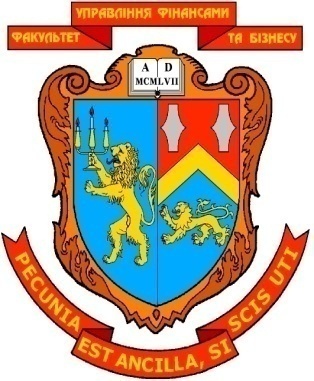 МІНІСТЕРСТВО ОСВІТИ І НАУКИ УКРАЇНИЛЬВІВСЬКИЙ НАЦІОНАЛЬНИЙ УНІВЕРСИТЕТ ІМЕНІ ІВАНА ФРАНКАФАКУЛЬТЕТ УПРАВЛІННЯ ФІНАНСАМИ ТА БІЗНЕСУЗАТВЕРДЖЕНОна засіданні кафедри цифрової економіки та бізнес-аналітикипротокол № 1 від “28” серпня 2020 р.Зав. кафедри ____________  Шевчук І. Б.                  (підпис)ЗАСОБИ ДІАГНОСТИКИ ЗНАНЬ ТА УМІНЬ СТУДЕНТІВЗ НАВЧАЛЬНОЇ ДИСЦИПЛІНИ                  освітній ступінь:            бакалавр	                                      	      (бакалавр/магістр)Укладач:             Васьків О. М.,ст. викладач 	                                               (ПІБ, посада, науковий ступінь, вчене звання)ЛЬВІВ 2020КАФЕдра цифрової економіки та бізнес-аналітикиМІНІСТЕРСТВО ОСВІТИ І НАУКИ УКРАЇНИЛЬВІВСЬКИЙ НАЦІОНАЛЬНИЙ УНІВЕРСИТЕТ ІМЕНІ ІВАНА ФРАНКАФАКУЛЬТЕТ УПРАВЛІННЯ ФІНАНСАМИ ТА БІЗНЕСУЗАТВЕРДЖЕНОна засіданні кафедри цифрової економіки та бізнес-аналітикипротокол № 1 від “28” серпня 2020 р.Зав. кафедри ____________  Шевчук І. Б.                  (підпис)ЗАСОБИ ДІАГНОСТИКИ ЗНАНЬ ТА УМІНЬ СТУДЕНТІВЗ НАВЧАЛЬНОЇ ДИСЦИПЛІНИ                  освітній ступінь:            бакалавр	                                      	      (бакалавр/магістр)Укладач:             Васьків О. М.,ст. викладач 	                                               (ПІБ, посада, науковий ступінь, вчене звання)ЛЬВІВ 2020